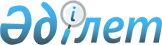 2020-2022 жылдарға арналған Средигорный ауылдық округінің бюджеті туралы
					
			Күшін жойған
			
			
		
					Шығыс Қазақстан облысы Алтай ауданы мәслихатының 2020 жылғы 5 қаңтардағы № 61/13-VI шешімі. Шығыс Қазақстан облысының Әділет департаментінде 2020 жылғы 15 қаңтарда № 6512 болып тіркелді. Күші жойылды - Шығыс Қазақстан облысы Алтай ауданы мәслихатының 2020 жылғы 25 желтоқсандағы № 77/14-VI шешімімен
      Ескерту. Күші жойылды - Шығыс Қазақстан облысы Алтай ауданы мәслихатының 25.12.2020 № 77/14-VI шешімімен (01.01.2021 бастап қолданысқа енгізіледі).

      ЗҚАИ-ның ескертпесі.

      Құжаттың мәтінінде түпнұсқаның пунктуациясы мен орфографиясы сақталған.
      Қазақстан Республикасының 2008 жылғы 4 желтоқсандағы Бюджет кодексінің 75-бабына, Қазақстан Республикасының 2001 жылғы 23 қаңтардағы "Қазақстан Республикасындағы жергілікті мемлекеттік басқару және өзін-өзі басқару туралы" Заңының 6-бабы 1-тармағының 1) тармақшасына сәйкес, "2020-2022 жылдарға арналған Алтай ауданының аудандық бюджеті туралы" Алтай ауданының мәслихатының 2019 жылғы 27 желтоқсандағы № 60/2-VІ шешімінің (нормативтік құқықтық актілерді мемлекеттік тіркеу Тізілімінде № 6471 тіркелген) негізінде, Алтай ауданының мәслихаты ШЕШІМ ҚАБЫЛДАДЫ:
      1. 2020-2022 жылдарға арналған Средигорный ауылдық округінің бюджеті тиісінше 1, 2 және 3 - қосымшаларға сәйкес, оның ішінде 2020 жылға мынадай көлемде бекітілсін:
      1) кірістер – 23149,7 мың теңге, соның ішінде:
      салықтық түсімдер– 3185,5 мың теңге;
      салықтық емес түсімдер– 545,2 мың теңге;
      негізгі капиталды сатудан түсетін түсімдер– 0 теңге;
      трансферттер түсімі– 19419,0 мың теңге;
      2) шығындар –23149,7 мың теңге;
      3) таза бюджеттік кредиттеу– 0 теңге, соның ішінде:
      бюджеттік кредиттер– 0 теңге;
      бюджеттік кредиттерді өтеу– 0 теңге;
      4) қаржы активтерімен операциялар бойынша сальдо– 0 теңге, соның ішінде:
      қаржы активтерін сатып алу– 0 теңге;
      мемлекеттің қаржы активтерін сатудан түсетін түсімдер– 0 теңге;
      5) бюджет тапшылығы (профициті) – 0 теңге;
      6) бюджет тапшылығын қаржыландыру (профицитін пайдалану) – 0 теңге, соның ішінде:
      қарыздар түсімі– 0 теңге;
      қарыздарды өтеу– 0 теңге;
      бюджет қаражатының пайдаланылатын қалдықтары– 0 теңге.
      Ескерту. 1-тармақ жаңа редакцияда - Шығыс Қазақстан облысы Алтай ауданы мәслихатының 27.11.2020 № 73/12-VI шешімімен (01.01.2020 бастап қолданысқа енгізіледі).


      2. 2019 жылға арналған Средигорный ауылдық округінің бюджетінде аудандық бюджеттен 15319 мың теңге сомада субвенциялар көлемі қарастырылсын.
      2-1. 2020 жылға арналған Средигорный ауылдық округінің бюджетінде аудандық бюджеттен 2044,7 мың теңге сомада трансферттер көлемі қарастырылсын.
      Ескерту. Шешім 2-1-тармақпен толықтырылды - Шығыс Қазақстан облысы Алтай ауданы мәслихатының 02.07.2020 № 69/15-VI (01.01.2020 бастап қолданысқа енгізіледі); жаңа редакцияда - Шығыс Қазақстан облысы Алтай ауданы мәслихатының 27.11.2020 № 73/12-VI (01.01.2020 бастап қолданысқа енгізіледі) шешімдерімен.


      2-2. 2020 жылға арналған Средигорный ауылдық округінің бюджетінде облыстық бюджеттен 2055,3 мың теңге сомада трансферттер көлемі қарастырылсын.
      Ескерту. Шешім 2-2-тармақпен толықтырылды - Шығыс Қазақстан облысы Алтай ауданы мәслихатының 27.11.2020 № 73/12-VI шешімімен (01.01.2020 бастап қолданысқа енгізіледі).


      3. Осы шешім 2020 жылғы 1 қаңтардан бастап қолданысқа енгізіледі. 2020 жылға арналған Средигорный ауылдық округінің бюджеті
      Ескерту. 1-қосымша жаңа редакцияда - Шығыс Қазақстан облысы Алтай ауданы мәслихатының 27.11.2020 № 73/12-VI шешімімен (01.01.2020 бастап қолданысқа енгізіледі). 2021 жылға арналған Средигорный ауылдық округінің бюджеті 2022 жылға арналған Средигорный ауылдық округінің бюджеті
					© 2012. Қазақстан Республикасы Әділет министрлігінің «Қазақстан Республикасының Заңнама және құқықтық ақпарат институты» ШЖҚ РМК
				
      Сессия төрайымы 

Р. Карагужина

      Алтай ауданының мәслихат хатшысы 

Л. Гречушникова
Алтай ауданының 
мәслихатының 
2020 жылғы 5 қаңтары 
№ 61/13-VI шешіміне 
1-қосымша
Санаты
Санаты
Санаты
Санаты
Сомасы (мың теңге)
Сыныбы
Сыныбы
Сыныбы
Сомасы (мың теңге)
Ішкі сыныбы
Ішкі сыныбы
Сомасы (мың теңге)
Кірістер атауы
Сомасы (мың теңге)
I. Кірістер
23149,7
1
Салықтық түсімдер
3185,5
01
Табыс салығы
101,4
2
Жеке табыс салығы
101,4
04
Меншiкке салынатын салықтар
3084,1
1
Мүлiкке салынатын салықтар
57,0
3
Жер салығы
228,0
4
Көлiк құралдарына салынатын салық
2799,1
2
Салықтық емес түсiмдер
545,2
01
Мемлекеттік меншіктен түсетін кірістер
8,5
5
Мемлекет меншігіндегі мүлікті жалға беруден түсетін кірістер
8,5
06
Басқа да салықтық емес түсiмдер
536,7
1
Басқа да салықтық емес түсiмдер
536,7
3
Негізгі капиталды сатудан түсетін түсімдер
0,0
4
Трансферттер түсімі
19419,0
02
Мемлекеттiк басқарудың жоғары тұрған органдарынан түсетiн трансферттер
19419,0
3
Аудандардың (облыстық маңызы бар қаланың) бюджетінен трансферттер
19419,0
Функционалдық топ
Функционалдық топ
Функционалдық топ
Функционалдық топ
Функционалдық топ
Сомасы (мың теңге)
Функциялдық кіші топ
Функциялдық кіші топ
Функциялдық кіші топ
Функциялдық кіші топ
Сомасы (мың теңге)
Бюджеттік бағдарламалардың әкімшісі
Бюджеттік бағдарламалардың әкімшісі
Бюджеттік бағдарламалардың әкімшісі
Сомасы (мың теңге)
Бағдарлама
Бағдарлама
Сомасы (мың теңге)
Шығындар атауы
Сомасы (мың теңге)
II. Шығындар
23149,7
01
Жалпы сипаттағы мемлекеттiк қызметтер
16634,0
1
Мемлекеттiк басқарудың жалпы функцияларын орындайтын өкiлдi, атқарушы және басқа органдар
16634,0
124
Аудандық маңызы бар қала, ауыл, кент, ауылдық округ әкімінің аппараты
16634,0
001
Аудандық маңызы бар қала, ауыл, кент, ауылдық округ әкімінің қызметін қамтамасыз ету жөніндегі қызметтер
16634,0
07
Тұрғын үй-коммуналдық шаруашылық
979,0
3
Елді-мекендерді көркейту
979,0
124
Аудандық маңызы бар қала, ауыл, кент, ауылдық округ әкімінің аппараты
979,0
008
Елді мекендердегі көшелерді жарықтандыру
679,0
011
Елді мекендерді абаттандыру мен көгалдандыру
300,0
12
Көлiк және коммуникация
5536,7
1
Автомобиль көлiгi
5536,7
124
Аудандық маңызы бар қала, ауыл, кент, ауылдық округ әкімінің аппараты
5536,7
013
Аудандық маңызы бар қалаларда, ауылдарда, кенттерде, ауылдық округтерде автомобиль жолдарының жұмыс істеуін қамтамасыз ету
5536,7
ІІІ. Таза бюджеттік кредиттеу
0,0
Бюджеттік кредиттер
0,0
5
Бюджеттік кредиттерді өтеу
0,0
IV. Қаржы активтерімен операциялар бойынша сальдо
0,0
Қаржы активтерін сатып алу
0,0
6
Мемлекеттің қаржы активтерін сатудан түсетін түсімдер
0,0
V. Бюджет тапшылығы (профициті)
0,0
VI. Бюджет тапшылығын қаржыландыру (профицитін пайдалану)
0,0
7
Қарыздар түсімі
0,0
16
Қарыздарды өтеу
0,0
1
Қарыздарды өтеу
0,0
124
Аудандық маңызы бар қала, ауыл, кент, ауылдық округ әкімінің аппараты
0,0
056
Аудандық маңызы бар қала, ауыл, кент, ауылдық округ әкімі аппаратының жоғары тұрған бюджет алдындағы борышын өтеу
0,0
8
Бюджет қаражатының пайдаланылатын қалдықтары
0,0
01
Бюджет қаражаты қалдықтары
0,0
1
Бюджет қаражатының бос қалдықтары
0,0Алтай ауданының 
мәслихатының 
2020 жылғы 5 қаңтары 
№ 61/13-VI шешіміне 
2-қосымша
Санаты
Санаты
Санаты
Санаты
Сомасы (мың теңге)
Сыныбы
Сыныбы
Сыныбы
Сомасы (мың теңге)
Ішкі сыныбы
Ішкі сыныбы
Сомасы (мың теңге)
Кірістер атауы
Сомасы (мың теңге)
I.Кірістер
19326
1
Салықтық түсімдер
3807
01
Табыс салығы
219
2
Жеке табыс салығы
219
04
Меншiкке салынатын салықтар
3588
1
Мүлiкке салынатын салықтар
74
3
Жер салығы
251
4
Көлiк құралдарына салынатын салық
3263
2
Салықтық емес түсiмдер
47
01
Мемлекеттік меншіктен түсетін кірістер
47
5
Мемлекет меншігіндегі мүлікті жалға беруден түсетін кірістер
47
3
Негізгі капиталды сатудан түсетін түсімдер
0
4
Трансферттер түсімі
15472
02
Мемлекеттiк басқарудың жоғары тұрған органдарынан түсетiн трансферттер
15472
3
Аудандардың (облыстық маңызы бар қаланың) бюджетінен трансферттер
15472
Функционалдық топ
Функционалдық топ
Функционалдық топ
Функционалдық топ
Функционалдық топ
Сомасы (мың теңге)
Функциялдық кіші топ
Функциялдық кіші топ
Функциялдық кіші топ
Функциялдық кіші топ
Сомасы (мың теңге)
Бюджеттік бағдарламалардың әкімшісі
Бюджеттік бағдарламалардың әкімшісі
Бюджеттік бағдарламалардың әкімшісі
Сомасы (мың теңге)
Бағдарлама
Бағдарлама
Сомасы (мың теңге)
Шығындар атауы
Сомасы (мың теңге)
II. Шығындар
19326
01
Жалпы сипаттағы мемлекеттiк қызметтер
17436
1
Мемлекеттiк басқарудың жалпы функцияларын орындайтын өкiлдi, атқарушы және басқа органдар
17436
124
Аудандық маңызы бар қала, ауыл, кент, ауылдық округ әкімінің аппараты
17436
001
Аудандық маңызы бар қала, ауыл, кент, ауылдық округ әкімінің қызметін қамтамасыз ету жөніндегі қызметтер
17436
07
Тұрғын үй-коммуналдық шаруашылық
840
3
Елді-мекендерді көркейту
840
124
Аудандық маңызы бар қала, ауыл, кент, ауылдық округ әкімінің аппараты
840
008
Елді мекендердегі көшелерді жарықтандыру
630
011
Елді мекендерді абаттандыру мен көгалдандыру
210
12
Көлiк және коммуникация
1050
1
Автомобиль көлiгi
1050
124
Аудандық маңызы бар қала, ауыл, кент, ауылдық округ әкімінің аппараты
1050
013
Аудандық маңызы бар қалаларда, ауылдарда, кенттерде, ауылдық округтерде автомобиль жолдарының жұмыс істеуін қамтамасыз ету
1050
ІІІ. Таза бюджеттік кредиттеу
0
Бюджеттік кредиттер
0
5
Бюджеттік кредиттерді өтеу
0
IV.Қаржы активтерімен операциялар бойынша сальдо
0
Қаржы активтерін сатып алу
0
6
Мемлекеттің қаржы активтерін сатудан түсетін түсімдер
0
V.Бюджет тапшылығы (профициті)
0
VI.Бюджет тапшылығын қаржыландыру (профицитін пайдалану)
0
7
Қарыздар түсімі
0
16
Қарыздарды өтеу
0
1
Қарыздарды өтеу
0
124
Аудандық маңызы бар қала, ауыл, кент, ауылдық округ әкімінің аппараты
0
056
Аудандық маңызы бар қала, ауыл, кент, ауылдық округ әкімі аппаратының жоғары тұрған бюджет алдындағы борышын өтеу
0
8
Бюджет қаражатының пайдаланылатын қалдықтары
0Алтай ауданының 
мәслихатының 
2020 жылғы 5 қаңтары 
№ 61/13-VI шешіміне 
3-қосымша
Санаты
Санаты
Санаты
Санаты
Сомасы (мың теңге)
Сыныбы
Сыныбы
Сыныбы
Сомасы (мың теңге)
Ішкі сыныбы
Ішкі сыныбы
Сомасы (мың теңге)
Кірістер атауы
Сомасы (мың теңге)
I.Кірістер
19557
1
Салықтық түсімдер
3877
01
Табыс салығы
146
2
Жеке табыс салығы
146
04
Меншiкке салынатын салықтар
3731
1
Мүлiкке салынатын салықтар
77
3
Жер салығы
261
4
Көлiк құралдарына салынатын салық
3393
2
Салықтық емес түсiмдер
53
01
Мемлекеттік меншіктен түсетін кірістер
53
5
Мемлекет меншігіндегі мүлікті жалға беруден түсетін кірістер
53
3
Негізгі капиталды сатудан түсетін түсімдер
0
4
Трансферттер түсімі
15627
02
Мемлекеттiк басқарудың жоғары тұрған органдарынан түсетiн трансферттер
15627
3
Аудандардың (облыстық маңызы бар қаланың) бюджетінен трансферттер
15627
Функционалдық топ
Функционалдық топ
Функционалдық топ
Функционалдық топ
Функционалдық топ
Сомасы (мың теңге)
Функциялдық кіші топ
Функциялдық кіші топ
Функциялдық кіші топ
Функциялдық кіші топ
Сомасы (мың теңге)
Бюджеттік бағдарламалардың әкімшісі
Бюджеттік бағдарламалардың әкімшісі
Бюджеттік бағдарламалардың әкімшісі
Сомасы (мың теңге)
Бағдарлама
Бағдарлама
Сомасы (мың теңге)
Шығындар атауы
Сомасы (мың теңге)
II. Шығындар
19557
01
Жалпы сипаттағы мемлекеттiк қызметтер
17642
1
Мемлекеттiк басқарудың жалпы функцияларын орындайтын өкiлдi, атқарушы және басқа органдар
17642
124
Аудандық маңызы бар қала, ауыл, кент, ауылдық округ әкімінің аппараты
17642
001
Аудандық маңызы бар қала, ауыл, кент, ауылдық округ әкімінің қызметін қамтамасыз ету жөніндегі қызметтер
17642
07
Тұрғын үй-коммуналдық шаруашылық
855
3
Елді-мекендерді көркейту
855
124
Аудандық маңызы бар қала, ауыл, кент, ауылдық округ әкімінің аппараты
855
008
Елді мекендердегі көшелерді жарықтандыру
640
011
Елді мекендерді абаттандыру мен көгалдандыру
215
12
Көлiк және коммуникация
1060
1
Автомобиль көлiгi
1060
124
Аудандық маңызы бар қала, ауыл, кент, ауылдық округ әкімінің аппараты
1060
013
Аудандық маңызы бар қалаларда, ауылдарда, кенттерде, ауылдық округтерде автомобиль жолдарының жұмыс істеуін қамтамасыз ету
1060
ІІІ. Таза бюджеттік кредиттеу
0
Бюджеттік кредиттер
0
5
Бюджеттік кредиттерді өтеу
0
IV.Қаржы активтерімен операциялар бойынша сальдо
0
Қаржы активтерін сатып алу
0
6
Мемлекеттің қаржы активтерін сатудан түсетін түсімдер
0
V.Бюджет тапшылығы (профициті)
0
VI.Бюджет тапшылығын қаржыландыру (профицитін пайдалану)
0
7
Қарыздар түсімі
0
16
Қарыздарды өтеу
0
1
Қарыздарды өтеу
0
124
Аудандық маңызы бар қала, ауыл, кент, ауылдық округ әкімінің аппараты
0
056
Аудандық маңызы бар қала, ауыл, кент, ауылдық округ әкімі аппаратының жоғары тұрған бюджет алдындағы борышын өтеу
0
8
Бюджет қаражатының пайдаланылатын қалдықтары
0